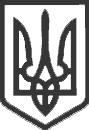                                                        УКРАЇНА                  ЛЬВІВСЬКА ОБЛАСНА ДЕРЖАВНА АДМІНІСТРАЦІЯДЕПАРТАМЕНТ З ПИТАНЬ КУЛЬТУРИ, НАЦІОНАЛЬНОСТЕЙ ТА РЕЛІГІЙ                     79008, Львів, вул. Винниченка, 14 Тел./факс (032) 261-25-93 uklviv@ukr.net07 листопада 2016  №  30/05				На № ____________ від _______________								        Селіну Д.В.				Шановний  Денисе Вікторовичу!						       	На Ваш запит, адресований до управління майном спільної власності Львівської обласної ради (вхідний від 02.11.2016 №1708) департамент з питань культури, національностей та релігій обласної державної адміністрації  інформує в межах своєї компетенції.	Департамент є розпорядником бюджетних коштів установ культури обласного підпорядкування, а саме:З повагоюЗаступник директора департаменту –начальник управління культури		/підпис/		     М.В. Туркало2612656, 2612770№№з/пНазва установиКод ЄДРПОУ1КЗ ЛОР «Державний історико-культурний заповідник «Нагуєвичі»138072302КЗ ЛОР «Державний історико-культурний заповідник «Тустань»338399093КЗ ЛОР «Державний меморіальний музей Михайла Грушевського у Львові»255573014КЗ ЛОР «Історико-краєзнавчий музей м. Винники»208424515КЗ ЛОР «Історико-етнографічний музей «Бойківщина»261807786КЗ ЛОР «Галицький академічний камерний хор»261806727КЗ ЛОР Львівська державна академічна чоловіча хорова капела «Дударик»252545758КЗ ЛОР Заслужена академічна капела України «Трембіта»223350149КЗ ЛОР «Львівський музей історії релігії»0221969410КЗ ЛОР «Львівський академічний обласний театр ляльок»0222557111КЗ ЛОР «Львівський академічний обласний музично-драматичний театр ім. Ю.Дрогобича»0222558812Львівська обласна державна бібліотека для юнацтва2522798613Львівська обласна універсальна наукова бібліотека0222177414Львівська обласна бібліотека для дітей0222176815 КЗ ЛОР «Львівський державний обласний центр народної творчості і культурно-освітньої роботи»0221967116Львівська обласна філармонія0222559417Львівське музичне училище ім. С.Людкевича0221474518Самбірське училище культури02215035КЗ ЛОР «Львівський державний коледж культури і мистецтв»0221475119КЗ ЛОР «Дрогобицьке державне музичне училище ім. В.Барвінського»0221502920Львівський державний коледж декоративно-ужиткового мистецтва ім. І.Труша0221473921КЗ ЛОР Культурно-мистецький центр «Львівський  палац мистецтв»2395831622КЗ ЛОР «Львівський історичний музей»0221971923КЗ ЛОР «Львівський національний літературно-меморіальний музей І.Франка»0221973124Заслужений Прикарпатський ансамбль пісні та танцю України «Верховина»01287280